DIH 1203KEPASTIAN HUKUM KEPEMILIKAN HAK MILIK ATAS TANAH BERSERTIFIKAT DIHADAPKAN DENGAN HUKUM ADAT DALAM SISTEM HUKUM PERTANAHAN DI INDONESIA(LEGAL CERTAINTY OF OWNERSHIP RIGHTS TO LAND CERTIFIED CONFRONTED WITH CUSTOMARY LAW SYSTEM OF LAND LAW IN INDONESIA)Oleh: SAIM AKSINUDIN129313019DISERTASIUntuk Memperoleh Gelar Doktor Ilmu Hukum Pada Universitas Pasundan Dengan Wibawa Rektor Universitas PasundanProf. Dr. Ir. H. Eddy Jusuf, Sp., M.Si., M.Kom.Sesuai dengan Surat Keputusan Senat Komisi I/Guru Besar Universitas Dipertahankan pada tanggal 19 Maret 2016Di Universitas Pasundan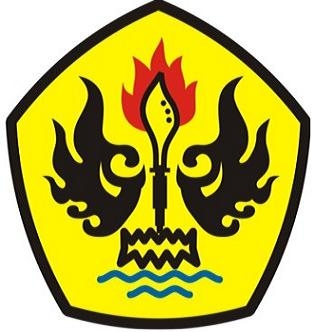 PROGRAM STUDI DOKTOR ILMU HUKUMPASCASARJANA UNIVERSITAS PASUNDANBANDUNG2016